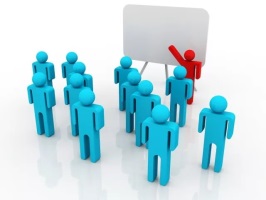   ПРОТОКОЛ«02» июня 2018Протоколсобрания 3 массива СНТ «Озорной ручей»Председательствующий – Попова Э.В.Секретарь – Кудрявцев М.Ю.Присутствовали: по списку (списки прилагаются).Повестка дня:Подведение итогов общего собрания.Принципы реализации сметы.Первоочередные планируемые работы.Организация контроля за качеством выполнения и отчётностью работ.Отчёт по водопроводной системе.Разное (предложения, потребности, желания)На начало собрания в 12-00 зарегистрировано 37 человек.Слушали:Члена правления СНТ «Озорной ручей» Попову Эльвиру1. О проведении голосования на общем собрании по бюллетеням.По первому вопросу было отмечено удобство голосование по бюллетеням.Счётная комиссия в этот же день подсчитала голоса и подвела итоги: председателем Правления избран Ефимов Юрий Викторович, членами правления по два человека на каждый массив, избраны:по 1 массиву: Аникин Юрий Петрович  и  Устиненко Наталья Ивановнапо 2 массиву: Столярова Наталья Павловна  и Винтер Ирина Сергеевнапо 3 массиву: Кудрявцев Максим Юрьевич  и  Попова Эльвира ВикторовнаО тех, кто отсутствовал на общем собрании председатель правления на первом же заседании правления поднял вопрос. Садоводы, которые не смогли присутствовать на общем собрании высказывали желание в заполнении бюллетеней для учета их голосов в принятии важных решений в жизни садоводства. Многие из отсутствующих на общем собрании уже приняли участие в заполнении бюллетеня. Конечно, сказаться на решении общего собрания ваши ответы не могут, так как это незаконно, но помочь в планировании в дальнейшей деятельности в целом СНТ могут быть полезны потому, что в бюллетенях отражены вопросы для жизнедеятельности садоводства, такие как:участие в государственных программах  по развитию садоводческих товариществ,возможности газификации садоводства,порядок оповещения на общее собраниеи на конец, принятие мер к членам СНТ за нарушение порядка оплаты электроэнергии.Смета доходов и расходов на содержание СНТ «Озорной ручей» принята: За 6 соток		  8 100 рублейЗа 9 соток		10 800 рублейЗа 12 соток		13 500 рублей(Где членский взнос вносится на административные расходы с члена СНТ плюс на обслуживание инфраструктуры с кв. метра площади участка) 	2. Принципы реализации сметы	Отмечалось, что по результатам проверки выполнения сметы прошлого года было выявлено отсутствие переходящих с прошлого периода остатков денежных средств, что не отмечено в акте ревизором. В связи с данным фактом поднимался вопрос о том, что делала ревизионная комиссия?Почему выявленные остатки не учитываются в смете текущего периода, почему все средства реализованы по ответу Председателя?	Эльвира Попова подняла вопрос о приписках необоснованных сумм и подлогах документов задним числом. При всех очевидных на первый взгляд плюсах в отчётности Председателя имеют место недопустимые нарушения, которые заставляют задуматься о том, что выбрали Председателя для того, чтобы он поддерживал жизнедеятельность садоводства с минимальными затратами.  	Отмечалось, что сейчас Мы не можем принимать решение о мерах воздействия такого рода нарушениях - это удел Общего собрания, а обратиться в Правление с просьбой разобраться с этим вопросом - правильности использования денежных средств и качества отчётности, используя материалы члена правления Поповой Э.В. можем. 	Было проведено голосование по вопросу обращения к правлению о  разбирательстве по факту  данных нарушений в использовании денежных средств и качества отчетности Председателем  СНТ на основании материалов Поповой Э.В.Результат голосования: единогласно. 	3.  Первоочередные планируемые работы.	Начали обсуждение первоочередных планируемых работ. Это подсыпка внутримассивных дорог, мелиорация, противопожарные мероприятия, ремонт детской площадки.	Было предложено для подсыпки использовать отсев или гранитный щебень мелкой фракции, но не использовать песок, который создает пыль.	Членам правления от 3 массива необходимо составить схему проведения подсыпки и мелиорации.	4. Организация контроля за качеством выполнения и отчётностью работ.	Напомнили о том, что председатель выбран и правление выбрано.	Было предложено для контроля и улучшения качества выполненных работ назначить уполномоченных на массиве для принятия таких работ с правом подписи актов приема-сдачи.Такими уполномоченными при голосовании были избраны Алексеев Юрий (177 участок), Бочарова Надежда (191 участок) и один из сторожей поста охраны нашего массива, дежуривший во время выполнения робот.	Для рассмотрения правлению было предложено усилить контроль деятельности Председателя, требуя ежемесячных отчётов о проделанных работах и все предстоящие работы на массиве, а так же исполнителя (подрядчика) согласовывать для повышения удовлетворённости садоводов.	5.Отчёт по водопроводной системе.	Слушали: Управляющего по водоснабжению 3 массива Яковлева Виктора АлексеевичаВиктор Алексеевич зачитал отчет за предыдущий год, указал количество подключившихся к водопроводной системе, озвучил остаток денежных средств. На вопрос об организационных расходах внятного ответа получено не было. Желающие могут ознакомится с отчетом в правлении СНТ.В конце выступления Яковлев В.А. высказал предложение о снятии с него полномочий управляющего водопроводной системой и предложил назначить нового.В результате голосования был назначен новый управляющий Павлов Алексей Витальевич (94 участок).Был поднят вопрос о качестве воды в скважине и проведении анализов. По результатам анализа воды было предложено установить ультрафиолетовый фильтр, единоразово очистить воду посредством специального вещества (используется для очистки в водоснабжении города). По данному вопросу было принято решение увеличить потребление воды, провести дополнительный анализ в конце июня (ответственный Попова Э.В.), изучить техническую возможность очистки воды в скважине (поручить управляющему водопроводной системы).Разное (предложения, потребности, желания)	Выступил представитель 155 участка Власов Дмитрий с предложением высказать недоверие Председателю СНТ по вопросу проведения реконструкции ЛЭП. Почему реконструкция была выполнена не в полном объеме, где новые трансформаторы, почему завышена стоимость взносов за реконструкцию. Предложил правлению СНТ назначить комиссию по данному факту с предоставлением полного отчета и по его результатам возврата излишне оплаченных денежных средств. Так же Власов Дмитрий поднял вопрос о законности блокировки пропуска должников на личном автотранспорте к своим участкам. Потребовал предоставить протокол решения по данному вопросу.Алексеев Юрий поднял вопрос на голосование о обязательной очистке снега на подъездной дороге и недопустимости закрытия поста охраны 3 массива в зимний период. Голосование было проведено единогласно. Был поднят вопрос об увеличении оплаты труда сторожей. Было принято решение учесть данный момент в смете будущего года. Также относительно поста охраны — обязать сторожей не пускать посторонние машины, только с наличием пропуска, в сопровождении встречающего или по предварительному звонку с обязательной записью в журнал марки, номера машины, номера участка и фамилии звонившего. Грузовые машины пропускать по заранее оплаченным квитанциям или с оплатой на посту (никаких пропусков по звонку быть не должно).Садоводы подняли вопрос об отвратительном выполнении своей работы электриком СНТ.  Некоторые  несвоевременные действия привели к материальным тратам СНТ в части освещения массива в светлое время суток. Общим решением было рекомендовано правлению привлечь электрика к дисциплинарной ответственности и обязать своевременно и качественно выполнять свои обязанности.Было предложено объявить благодарность бухгалтеру СНТ Никитиной Нине Васильевне за внимание, ответственность при выполнении своей работы, а так же за экономию денежных средств СНТ в части возврата налогов и перехода на упрощенную систему налогообложения.Общим голосованием было принято решение рекомендовать правлению поощрить денежной компенсацией из статьи сметы (вознаграждения ревизионной комиссии) Попову Э.В. за проведенную работу по анализу сметы 2017 года-2018 года в части ее реализации, выявлении остатков денежных средств, проверке отчетов председателя и бухгалтера.Решением садоводов 3 массива СНТ было принято назначить инициативную группу для поддержки членов правления. В их состав вошли:Власов Дмитрий - 155 участокХаратишвили Антон Георгиевич 70 участок